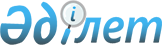 О внесении изменения в решение акима Лебяжинского района от 26 марта 2014 года № 1 "Об избирательных участках на территории Лебяжинского района"
					
			Утративший силу
			
			
		
					Решение акима Лебяжинского района Павлодарской области от 11 ноября 2015 года № 2. Зарегистрировано Департаментом юстиции Павлодарской области 16 ноября 2015 года № 4788. Утратило силу решением акима района Аққулы Павлодарской области от 24 января 2019 года № 1-04/1 (вводится в действие по истечении десяти календарных дней после дня его первого официального опубликования)
      Сноска. Утратило силу решением акима района Аққулы Павлодарской области от 24.01.2019 № 1-04/1 (вводится в действие по истечении десяти календарных дней после дня его первого официального опубликования).
      В соответствии с пунктами 1, 2 статьи 23 Конституционного Закона Республики Казахстан от 28 сентября 1995 года "О выборах в Республике Казахстан" с целью создания максимального удобства для избирателей, принимаю РЕШЕНИЕ:
      1. Внести в решение акима Лебяжинского района от 26 марта 2014 года № 1 "Об избирательных участках на территории Лебяжинского района" (зарегистрированное в Реестре государственной регистрации нормативных правовых актов за № 3750, опубликованное 12 апреля 2014 года в районной газете № 14 "Аққу үні" - "Вести Акку") следующее изменение:
      приложение к указанному решению изложить в новой редакции согласно приложению к настоящему решению.
      2. Контроль за исполнением настоящего решения возложить на руководителя аппарата акима района.
      3. Настоящее решение вводится в действие со дня его первого официального опубликования. Избирательный участок № 325
      Центр избирательного участка: село Ямышево, здание Ямышевской общеобразовательной средней школы;
      границы избирательного участка: территория села Ямышево Ямышевского сельского округа. Избирательный участок № 326
      Центр избирательного участка: село Тлектес, здание Тлектесской общеобразовательной средней школы;
      границы избирательного участка: территория села Тлектес Ямышевского сельского округа. Избирательный участок № 327
      Центр избирательного участка: село Кызылкогам, здание общеобразовательной средней школы имени Сатыбалдина;
      границы избирательного участка: территория села Кызылкогам Ямышевского сельского округа. Избирательный участок № 328
      Центр избирательного участка: село Черное, здание Потанинской общеобразовательной средней школы;
      границы избирательного участка: территория села Черное Кызыласкерского сельского округа. Избирательный участок № 329
      Центр избирательного участка: село Шамши, здание начальной школы Шамши;
      границы избирательного участка: территория села Шамши Кызыласкерского сельского округа. Избирательный участок № 330
      Центр избирательного участка: село Шабар, здание общеобразовательной средней школы имени Абая;
      границы избирательного участка: территория села Шабар Кызыласкерского сельского округа. Избирательный участок № 331
      Центр избирательного участка: село Айтей, здание Ленинской общеобразовательной основной школы;
      границы избирательного участка: территория села Айтей Жамбылского сельского округа. Избирательный участок № 332
      Центр избирательного участка: село Жанатан, здание Жанатанской общеобразовательной основной школы;
      границы избирательного участка: территория села Жанатан Жамбылского сельского округа. Избирательный участок № 333
      Центр избирательного участка: село Жамбыл, здание Жамбылской общеобразовательной школы;
      границы избирательного участка: территория села Жамбыл Жамбылского сельского округа. Избирательный участок № 334
      Центр избирательного участка: село Акку, ул. Вс. Иванова 53, здание Лебяжинской общеобразовательной средней школы;
      границы избирательного участка: улицы Вс. Иванова, К. Есима, Абая, Пушкина, Исы Байзакова, Кирова, Жамбыла, Новая, Амангельды 3-71, Южная, Гагарина, Ташимова 3-109. Избирательный участок № 335
      Центр избирательного участка: село Бескарагай, здание Бескарагайской общеобразовательной средней школы;
      границы избирательного участка: территория села Бескарагай Кызылагашского сельского округа. Избирательный участок № 336
      Центр избирательного участка: село Шарбакты, здание Шарбактинской общеобразовательной средней школы;
      границы избирательного участка: территория села Шарбакты Шарбактинского сельского округа. Избирательный участок № 337
      Центр избирательного участка: село Тосагаш, здание Зор-Октябрьской общеобразовательной основной школы;
      границы избирательного участка: территория села Тосагаш Шарбактинского сельского округа. Избирательный участок № 338
      Центр избирательного участка: село Казы, ул. Школьная 1, здание Казынской общеобразовательной средней школы;
      границы избирательного участка: улицы Степная 1, 3, Исы Байзакова 2-4, Ленина 1-31, Механизаторская 1-2, Хамзина 5,6,12, Первомайская 1-10, Мира 1-5, 70 лет Октября 1-13, Жамбыла 1,2. Избирательный участок № 339
      Центр избирательного участка: село Малыбай, здание Малыбайской общеобразовательной средней школы;
      границы избирательного участка: территория села Малыбай Малыбайского сельского округа. Избирательный участок № 340
      Центр избирательного участка: село Казантай, здание Казантайской общеобразовательной основной школы;
      границы избирательного участка: территория села Казантай Малыбайского сельского округа. Избирательный участок № 341
      Центр избирательного участка: село Майкарагай, здание Майкарагайской общеобразовательной средней школы;
      границы избирательного участка: территория села Майкарагай Майкарагайского сельского округа. Избирательный участок № 342
      Центр избирательного участка: село Шоктал, здание Амангельдинской общеобразовательной основной школы;
      границы избирательного участка: территория села Шоктал Шакинского сельского округа. Избирательный участок № 343
      Центр избирательного участка: село Мергалым, здание общеобразовательной средней школы имени Уахатова;
      границы избирательного участка: территория села Мергалым Майкарагайского сельского округа. Избирательный участок № 344
      Центр избирательного участка: село Жабаглы, здание Жабаглинской общеобразовательной основной школы;
      границы избирательного участка: территория села Жабаглы Шарбактинского сельского округа. Избирательный участок № 345
      Центр избирательного участка: село Шака, здание Шакинской общеобразовательной средней школы;
      границы избирательного участка: территория села Шака Шакинского сельского округа. Избирательный участок № 346
      Центр избирательного участка: село Баймульдино, здание общеобразовательной средней школы имени Баймульдина;
      границы избирательного участка: территория села Баймульдино Баймульдинского сельского округа. Избирательный участок № 347
      Центр избирательного участка: село Такир, здание Такирской общеобразовательной основной школы;
      границы избирательного участка: территория села Такир Баймульдинского сельского округа. Избирательный участок № 348
      Центр избирательного участка: село Теренколь, здание Теренкольской сельской библиотеки;
      границы избирательного участка: территория села Теренколь Баймульдинского сельского округа. Избирательный участок № 349
      Центр избирательного участка: село Акку, ул. Баймолдина 1, здание районного Дома культуры;
      границы избирательного участка: улицы Степная, 30 лет Целины, К.Абетова, Мелиораторов, Баймагамбетова, Космонавтов, Энтузиастов, Хамзина, Шарапиденова, Уалиханова, Кадырбаева 1-6, Невель 2-10, 9-15, Баймульдина, Амангельды 72-107, Ташимова 110-112. Избирательный участок № 350
      Центр избирательного участка: село Акку, ул. Идрисханова 1, здание Лебяжинского аграрно-технического колледжа;
      границы избирательного участка: улицы Калиева, Идрисханова. Избирательный участок № 351
      Центр избирательного участка: село Казы, ул. Мира 8, здание сельского Дома культуры;
      границы избирательного участка: улицы Целинная 1, 2, Школьная 1-6, 12, Сатпаева 1-9, Вс. Иванова 1, 2, 7, 10, 11, Маметова 1-10.
					© 2012. РГП на ПХВ «Институт законодательства и правовой информации Республики Казахстан» Министерства юстиции Республики Казахстан
				
      Аким района

С. Жангазинов

      "СОГЛАСОВАНО"

      Председатель Лебяжинской

      Территориальной избирательной

      комиссии

Г. Калиева

      "11" ноября 2015 года
Приложение
к решению акима района
от "11" ноября 2015 года № 2